MINISTERO DELL’ISTRUZIONE 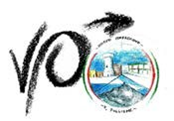 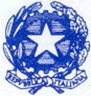 UFFICIO SCOLASTICO REGIONALE PER IL LAZIOISTITUTO COMPRENSIVO “VITRUVIO POLLIONE”Via E.Filiberto,73 – 04023 Formia (LT) – tel 0771/21193-fax 0771/322739Distretto Scolastico n° 49 - C.F. 90027840595 -  www.icpollione.it   e mail: ltic81300v@istruzione.it - ltic81300v@pec.istruzione.itSCUOLA SECONDARIA DI PRIMO GRADO“V. POLLIONE”FORMIARELAZIONE FINALE DEL CONSIGLIO DI CLASSE      Classe _____	         Sezione _____                                                                   Anno scolastico ________________ PROFILO DELLA CLASSE        2. SITUAZIONE FINALE: Livelli di apprendimento degli obiettivi sviluppati nella programmazionePer l'alunno/a __________________________________diversamente abile si fa riferimento alla relazione finale del docente di sostegno. L'alunno ha seguito la programmazione concordata nel PEI. Naturalmente anche la valutazione finale è stata coerente con quanto previsto nel PEI.Per gli alunni BES e DSA la valutazione finale è stata coerente con quanto previsto nel PDP redatto dal Consiglio di Classe. 3.  CONTENUTI E OBIETTIVISono stati realizzati i contenuti e sono stati rispettati gli obiettivi stabiliti e concordati nelle pianificazioni dipartimentali e depositati agli Atti d'Istituto.Nelle seguenti discipline______________________________________________________          ad integrazione e/o modifica dei contenuti e degli obiettivi stabiliti e concordati nella         	pianificazione dipartimentale e depositati agli Atti d'Istituto sono proposti  i contenuti e  gli obiettivi allegati alle singole relazioni disciplinari. STRATEGIE DIDATTICHE E INTERVENTI DI POTENZIAMENTO- CONSOLIDAMENTO - RECUPEROSono stati attuati interventi di potenziamento	SI □	NO □ (Indicare quali)Strategie per il potenziamento di conoscenze, abilità e competenzeApprofondimento, rielaborazione e problematizzazione dei contenutiAffidamento di incarichi di coordinamentoValorizzazione degli interessi extrascolastici positiviRicerche individuali e/o di gruppoImpulso allo spirito critico e alla creativitàLettura di testi extrascolasticiAltro_____________________________________________________________Sono stati attuati interventi di consolidamento e recupero          SI  □    NO  □   (Indicare quali)Strategie per il consolidamento e il recupero di conoscenze, abilità e competenzeAttività guidate a crescente livello di difficoltàEsercitazioni di fissazione delle conoscenzeInserimento in gruppi di lavoro motivatiStimolo ai rapporti interpersonali con compagni più ricchi di interessiAssiduo controllo dell’apprendimento, con frequenti verifiche e richiamiValorizzazione delle esperienze extrascolastichePercorsi individualizzati e personalizzatiStudio assistito in classeDiversificazione/adattamento dei contenuti disciplinariMetodologie e strategie d’insegnamento differenziateAllungamento dei tempi di acquisizione dei contenuti disciplinariCoinvolgimento in attività collettive e laboratorialiAffidamento di compiti a crescente livello di difficoltà e responsabilitàAltro  	METODOLOGIAᵒ    Lezioni frontaliᵒ    Lezioni interattiveᵒ    Discussioni collettive guidateᵒ    Studio assistito in classeᵒ    Metodo induttivoᵒ    Metodo deduttivoᵒ    Didattica laboratorialeᵒ    Lavoro in “coppie d'aiuto”ᵒ    Cooperative learningᵒ    Modelingᵒ    Brainstormingᵒ    Problem solvingᵒ    Mastery learningᵒ    Circle-timeᵒ    Ricerche individuali e/o di gruppoᵒ    Altro  	MEZZI E STRUMENTILibri di testoTesti di consultazioneGiornali, riviste, stampa specialisticaFotocopieComputer e strumenti multimedialiSussidi audiovisiviIncontri con espertiAttrezzature e sussidi ( strumenti tecnici, audiovisivi, laboratori )Altro  	RAPPORTI CON LE FAMIGLIE	Comunicazione sul diario dei voti conseguiti nelle prove scritte e/o orali	Comunicazione sul diario di note relative a comportamenti negativi dell’alunno in classe	Comunicazione sul diario di note relative a comportamenti positivi dell’alunno in classe	Convocazione della famiglia in caso di problemi (scarso impegno, assenze ingiustificate, comportamenti non adeguati ) attraverso comunicazione sul diario e/o tramite segreteria	Colloqui periodici programmati secondo le modalità stabilite dal Collegio dei Docenti	Altro  	UTILIZZO DELLE RISORSEVERIFICHE E VALUTAZIONE Tipologie di verifiche utilizzate:	  Produzione di testi	Comprensione e analisi di testi letterari e non	Parafrasi e commento di testi letterari e non	Relazioni	Trattazione sintetica di argomenti	Test oggettivi	Soluzione di problemi	Esercitazioni individuali e collettive	Questionari a risposta multipla e/o aperta	Sviluppo di progetti	Prove grafiche	Prove ginnico/sportive	Interrogazioni	Discussioni guidate	Altro  	La valutazione ha tenuto in considerazione:	L'acquisizione di conoscenze, abilità e competenze	Il miglioramento del metodo di studio	La partecipazione alle attività didattiche	L'impegno mostrato	Il miglioramento complessivo e globale rispetto alla situazione di partenza	Altro  	Le voci di cui ai punti 4-5-6-7-9  vanno integrate con riferimento a quanto esplicitato nella RIMODULAZIONE DELLA PROGRAMMAZIONE didattica e educativa resasi necessaria in tempo di Coronavirus e di didattica a distanza per garantire la validità dell’anno scolastico, come da nota del M.I. del 17/03/2020, come da allegato.Formia,  	                                                                                                                                   Il coordinatore                                                                                                            _________________________________   Il Consiglio di Classe   Prima fascia :  Gli alunni di questa fascia presentano :Preparazione : ampia / ottima / completa  Alunni:________________________________________________________________________________________________________________________________________________________________________________________                                             Seconda fascia :  Gli alunni di questa fascia presentano :Preparazione : buona / soddisfacente / apprezzabile  Alunni:________________________________________________________________________________________________________________________________________________________________________________________                                             Terza fascia :  Gli alunni di questa fascia presentano :Preparazione : adeguata / sufficiente / essenziale   Alunni:________________________________________________________________________________________________________________________________________________________________________________________                                             Quarta fascia :  Gli alunni di questa fascia presentano :Preparazione : parziale / mediocre / lacunosa / limitata / frammentaria / carente  Alunni:________________________________________________________________________________________________________________________________________________________________________________________                                             La classe ha partecipato a:Spettacoli teatraliManifestazioniVisite guidate/ Uscite didatticheViaggi d'istruzioneProgetti e laboratoriAltro Italiano Storia    Geografia	  Inglese Francese / Spagnolo	 Matematica e Scienze  Tecnologia Ed. Fisica Arte e immagine Musica Religione Sostegno